ПОЛОЖЕНИЕо порядке проведения государственной итоговой
аттестации, завершающей освоение образовательных
программ среднего профессионального образования в
КГБПОУ «Троицкий агротехнический техникум»ТРОИЦКОЕ2015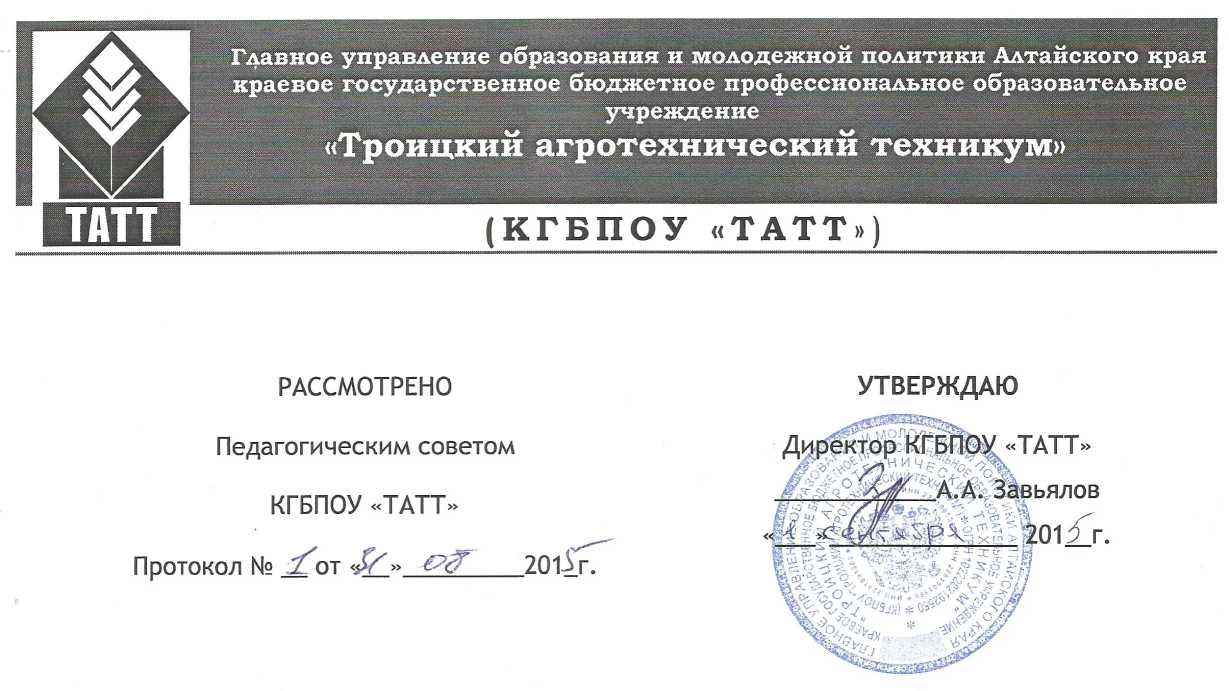 1.Общие положенияНастоящее Положение устанавливает порядок  проведения государственной итоговой аттестации обучающихся, завершающих освоение основных профессиональных образовательных программ среднего профессионального образования, включая формы государственной итоговой аттестации, требования к использованию средств обучения и воспитания, средств связи при проведении государственной итоговой аттестации, требования, предъявляемые к лицам, привлекаемым к проведению государственной итоговой аттестации, порядок подачи и рассмотрения апелляций, изменения и (или) аннулирования результатов государственной итоговой аттестации, а также особенности проведения государственной итоговой аттестации для выпускников из числа лиц с ограниченными возможностями здоровья в краевом государственном бюджетном профессиональном образовательном учреждении «Троицкий агротехнический техникум» (далее Техникум).Порядок разработан в соответствии с:Федеральным законом "Об образовании в Российской Федерации";Приказом Министерства образования и науки Российской Федерации от 16 августа 2013 г. N 968 «Об утверждении порядка и проведения государственной итоговой аттестации по образовательным программам среднего профессионального образования»;Уставом Техникума.С целью обеспечения проведения государственной итоговой аттестации по образовательным программам среднего профессионального образования Техникум использует необходимые для ее организации средства.Студентам и лицам, привлекаемым к государственной итоговой аттестации, во время ее проведения запрещается иметь при себе и использовать средства связи.II. Государственная экзаменационная комиссияВ целях определения соответствия результатов освоения обучающимися образовательных программ среднего профессионального образования соответствующим требованиям федерального государственного образовательного стандарта среднего профессионального образования государственная итоговая аттестация проводится государственными экзаменационными комиссиями, которые создаются  Техникумом по каждой образовательной программе.Государственная экзаменационная комиссия формируется из преподавателей образовательной организации, имеющих высшую или первую квалификационную категорию; лиц, приглашенных из сторонних организаций: преподавателей, имеющих высшую или первую квалификационную категорию, представителей работодателей или  их объединений по профилю подготовки выпускников.Состав государственной экзаменационной комиссии утверждается Приказом директора Техникума.Государственную экзаменационную комиссию возглавляет председатель, который организует и контролирует деятельность государственной экзаменационной комиссии, обеспечивает единство требований, предъявляемых к выпускникам.Председатель государственной экзаменационной комиссии утверждается не позднее 20 декабря текущего года на следующий календарный год (с 1 января по 31 декабря) по представлению образовательной организации.Председателем государственной экзаменационной комиссии Техникума утверждается лицо, не работающее в нем, из числа:руководителей   или   заместителей   руководителей   организаций,  осуществляющих образовательную деятельность по профилю подготовки выпускников, имеющих ученую степень и (или) ученое звание;руководителей или заместителей руководителей организаций, осуществляющих образовательную деятельность по профилю подготовки выпускников, имеющих высшую квалификационную категорию;ведущих специалистов - представителей работодателей или их объединений по профилю подготовки выпускников.Директор и заместитель директора по учебной работе Техникума назначаются заместителями председателей государственных экзаменационных комиссий.Государственная экзаменационная комиссия действует в течение одного календарного года.III. Формы государственной итоговой аттестацииФормами государственной итоговой аттестации по образовательным программам среднего профессионального образования являются:-защита выпускной квалификационной работы, -государственный экзамен.Выпускная квалификационная работа способствует систематизации и закреплению знаний выпускника по специальности (профессии) при решении конкретных задач, а также выяснению уровня подготовки выпускника к самостоятельной работе.Итоговая государственная аттестация выпускника техникума состоит из одного или нескольких аттестационных испытаний следующих видов:Защита выпускной квалификационной работы (дипломная работа) – Экономика и бухгалтерский учет (по отраслям), Гостиничный сервис.Государственный экзамен – Профессиональное обучение (по отраслям).Защита выпускной квалификационной работы (дипломный проект) – Строительство и эксплуатация зданий и сооружений,  Профессиональное обучение (по отраслям), Техническое обслуживание и ремонт автомобильного транспорта; Защита выпускной квалификационной работы (Выпускная практическая квалификационная работа и письменная  экзаменационная работа) – Тракторист-машинист сельскохозяйственного производства; Продавец, контролер-кассир.Темы выпускных квалификационных работ определяются Техникумом. Обучающемуся предоставляется право выбора темы выпускной квалификационной работы, в том числе предложения своей тематики с необходимым обоснованием целесообразности ее разработки для практического применения. При этом тематика выпускной квалификационной работы должна соответствовать содержанию одного или нескольких профессиональных модулей, входящих в образовательную программу среднего профессионального образования.Для подготовки выпускной квалификационной работы студенту назначается руководитель и, при необходимости, консультанты.Закрепление за студентами тем выпускных квалификационных работ, назначение руководителей и консультантов осуществляется распорядительным  актом образовательной организации.Государственный экзамен по отдельной дисциплине/модулю определяет уровень освоения студентом материала, предусмотренного учебным планом, и охватывает минимальное содержание данной дисциплины/модуля, установленное соответствующим федеральным государственным образовательным стандартом среднего  профессионального образования.Программа государственной итоговой аттестации, требования к выпускным квалификационным работам, а также критерии оценки знаний утверждаются образовательной организацией после их обсуждения на заседании методического совета образовательной организации с участием председателей государственных экзаменационных комиссий.При разработке программы итоговой государственной аттестации определяются:сроки проведения итоговой государственной аттестации – 02 - 22 июня;формы проведения итоговой государственной аттестациикритерии оценки уровня и качества подготовки выпускника разработаны и указаны в Программах Государственной аттестации по специальностям (профессиям).Программа итоговой государственной аттестации ежегодно разрабатывается ведущей цикловой методической  комиссией по специальности (профессии) и утверждается директором Техникума после ее обсуждения на заседании  методического совета. В состав экзаменационной программы входят:экзаменационные материалы, определяющие весь объем проверяемых теоретических знаний и практических умений в соответствии с государственными требованиями и дополнительными требованиямитехникума;форма проведения экзамена по дисциплине/модулю;условия подготовки и проведения экзамена;критерии оценки знаний.Программа итоговой государственной аттестации доводится до сведения обучающегося не позднее чем за шесть месяцев до начала итоговой государственной аттестации. К  итоговой государственной аттестации допускаются лица, выполнившие требования, предусмотренные курсом обучения по основной профессиональной образовательной программе, и успешно прошедшие все промежуточные аттестационные испытания, предусмотренные учебным планом Техникума.Экзаменационные материалы составляются на основе действующей программы учебной дисциплины/модуля и охватывают ее наиболее актуальные разделы и темы. Перечень вопросов и заданий по разделам, темам дисциплины/модуля, выносимой на итоговый государственный экзамен, разрабатывается преподавателями дисциплины/модуля. Вопросы и задания носят равноценный характер и доводятся до студентов за шесть месяцев до начала экзамена по дисциплине/модулю. Количество вопросов и заданий в перечне должно превышать количество вопросов и заданий, необходимых для составления экзаменационных заданий. Формулировки вопросов должны быть четкими, краткими, понятными, исключающими двойное       толкование.       Могут       быть       применены        тестовые        задания.     На основе разработанного и объявленного студентам перечня вопросов и заданий, рекомендуемых для подготовки к экзаменам по дисциплине/модуле, составляются экзаменационные     задания,     содержание     которых     до     обучающихся      не   доводится.Государственная итоговая аттестация выпускников не может быть заменена оценкой уровня их подготовки на основе текущего контроля успеваемости и результатов промежуточной аттестации.Порядок проведения государственной итоговой аттестацииК государственной итоговой аттестации допускается обучающийся, не имеющий академической задолженности и в полном объеме выполнивший учебный план или индивидуальный учебный план по осваиваемой образовательной программе среднего профессионального образованияПрограмма государственной итоговой аттестации, требования к выпускным квалификационным работам, а также критерии оценки знаний, утвержденные образовательной организацией, доводятся до сведения студентов, не позднее чем за шесть месяцев до начала государственной итоговой аттестации.Сдача государственного экзамена и защита выпускных квалификационных работ (за исключением работ по закрытой тематике) проводятся на открытых заседаниях государственной экзаменационной комиссии с участием не менее двух третей ее состава.Результаты любой из форм государственной итоговой аттестации   определяютсяоценками "отлично", "хорошо", "удовлетворительно", "неудовлетворительно" и объявляются в тот же день после оформления в установленном порядке протоколов заседаний государственных экзаменационных комиссий.Решения государственных экзаменационных комиссий принимаются на закрытых заседаниях простым большинством голосов членов комиссии, участвующих в заседании, при обязательном присутствии председателя комиссии или его заместителя. При равном числе голосов голос председательствующего на заседании государственной экзаменационной комиссии является решающим.Лицам, не проходившим государственной итоговой аттестации по уважительной причине, предоставляется возможность пройти государственную  итоговую  аттестацию без отчисления из образовательной организации.Дополнительные заседания государственных экзаменационных комиссий организуются в установленные образовательной организацией сроки, но не позднее четырех месяцев после подачи заявления лицом, не проходившим государственной итоговой аттестации по уважительной причине.Обучающиеся, не прошедшие государственной итоговой аттестации или получившие на государственной итоговой аттестации неудовлетворительные результаты, проходят государственную итоговую аттестацию не ранее чем через шесть месяцев после прохождения государственной итоговой аттестации впервые.Для прохождения государственной итоговой аттестации лицо, не прошедшее государственную итоговую аттестацию по неуважительной причине или получившее на государственной итоговой аттестации неудовлетворительную оценку, восстанавливается в образовательной организации на период времени, установленный образовательной организацией самостоятельно, но не менее предусмотренного календарным учебным графиком для прохождения государственной итоговой аттестации соответствующей образовательной программы среднего профессионального образования.Повторное прохождение государственной итоговой аттестации для одного лица назначается образовательной организацией не более двух раз.Решение государственной экзаменационной комиссии оформляется протоколом, который подписывается председателем государственной экзаменационной комиссии (в случае отсутствия председателя - его заместителем) и секретарем государственной экзаменационной комиссии и хранится в архиве образовательной организации.Порядок проведения государственной итоговой аттестации для выпускников из числа лиц с ограниченнымивозможностями здоровьяДля выпускников из числа лиц с ограниченными возможностями здоровья государственная итоговая аттестация проводится образовательной организацией с учетом особенностей психофизического развития, индивидуальных возможностей и состояния здоровья таких выпускников (далее - индивидуальные особенности).При проведении государственной итоговой аттестации обеспечивается соблюдение следующих общих требований:проведение государственной итоговой аттестации для лиц с ограниченными возможностями здоровья в одной аудитории совместно с выпускниками, не имеющими ограниченных возможностей здоровья, если это не создает трудностей для выпускников при прохождении государственной итоговой аттестации;присутствие в аудитории ассистента, оказывающего выпускникам необходимую техническую помощь с учетом их индивидуальных особенностей (занять рабочее место, передвигаться, прочитать и оформить задание, общаться с членами государственной экзаменационной комиссии);пользование	необходимыми	выпускникам	техническими	средствами	припрохождении государственной итоговой аттестации с учетом их индивидуальных особенностей;обеспечение возможности беспрепятственного доступа выпускников в аудитории, туалетные и другие помещения, а также их пребывания в указанных помещениях (наличие пандусов, поручней, расширенных дверных проемов, лифтов, при отсутствии лифтов аудитория должна располагаться на первом этаже, наличие специальных кресел и других приспособлений).Дополнительно при проведении государственной итоговой аттестации обеспечивается соблюдение следующих требований в зависимости от категорий выпускников с ограниченными возможностями здоровья:а) для слепых:задания для выполнения, а также инструкция о порядке государственной итоговой аттестации оформляются рельефно-точечным шрифтом Брайля или в виде электронного документа, доступного с помощью компьютера со специализированным программным обеспечением для слепых, или зачитываются ассистентом;письменные задания выполняются на бумаге рельефно-точечным шрифтом Брайля или на компьютере со специализированным программным обеспечением для слепых, или надиктовываются ассистенту;выпускникам для выполнения задания при необходимости предоставляется комплект письменных принадлежностей и бумага для письма рельефно-точечным шрифтом Брайля, компьютер со специализированным программным обеспечением для слепых;б) для слабовидящих:обеспечивается индивидуальное равномерное освещение не менее 300 люкс; выпускникам	для	выполнения	задания	при	необходимости	предоставляетсяувеличивающее устройство;задания для выполнения, а также инструкция о порядке проведения государственной аттестации оформляются увеличенным шрифтом;в) для глухих и слабослышащих, с тяжелыми нарушениями речи:обеспечивается наличие звукоусиливающей аппаратуры коллективного пользования, при необходимости предоставляется звукоусиливающая аппаратура индивидуального пользования;по их желанию государственный экзамен может проводиться в письменной форме;  д)	для	лиц	с	нарушениями	опорно-двигательного	аппарата	(с	тяжелыминарушениями двигательных функций верхних конечностей или отсутствием верхних конечностей):письменные задания выполняются на компьютере со специализированным программным обеспечением или надиктовываются ассистенту;по их желанию государственный экзамен может проводиться в устной форме.Выпускники или родители (законные представители) несовершеннолетних выпускников не позднее чем за 3 месяца до начала государственной итоговой аттестации подают письменное заявление о необходимости создания для них специальных условий при проведении государственной итоговой аттестации.IV. Порядок подачи и рассмотрения апелляцийПо результатам государственной аттестации выпускник, участвовавший в государственной итоговой аттестации, имеет право подать в апелляционную комиссию письменное апелляционное заявление о нарушении, по его мнению, установленного порядка проведения государственной итоговой аттестации и (или) несогласии с ее результатами (далее - апелляция).Апелляция подается лично выпускником или родителями (законными представителями)    несовершеннолетнего    выпускника    в    апелляционную    комиссию образовательной организации.Апелляция о нарушении порядка проведения государственной итоговой аттестации подается непосредственно в день проведения государственной итоговой аттестации.Апелляция о несогласии с результатами государственной итоговой аттестации подается не позднее следующего рабочего дня после объявления результатов государственной итоговой аттестации.Апелляция рассматривается апелляционной комиссией не позднее трех рабочих дней с момента ее поступления.Состав апелляционной комиссии утверждается образовательной организацией одновременно с утверждением состава государственной экзаменационной комиссии.Апелляционная комиссия формируется в количестве не менее пяти человек из числа преподавателей образовательной организации, имеющих высшую или первую квалификационную категорию, не входящих в данном учебном году в состав государственных экзаменационных комиссий. Председателем апелляционной комиссии является руководитель образовательной организации либо лицо, исполняющее обязанности руководителя на основании распорядительного акта образовательной организации.Апелляция рассматривается на заседании апелляционной комиссии с участием не менее двух третей ее состава.На заседание апелляционной комиссии приглашается председатель соответствующей государственной экзаменационной комиссии.Выпускник, подавший апелляцию, имеет право присутствовать при рассмотрении апелляции.С несовершеннолетним выпускником имеет право присутствовать один из родителей (законных представителей).Указанные лица должны иметь при себе документы, удостоверяющие личность.Рассмотрение апелляции не является пересдачей государственной итоговой аттестации.При рассмотрении апелляции о нарушении порядка проведения государственной итоговой аттестации апелляционная комиссия устанавливает достоверность изложенных в ней сведений и выносит одно из решений:об отклонении апелляции, если изложенные в ней сведения о нарушениях порядка проведения государственной итоговой аттестации выпускника не подтвердились и/или не повлияли на результат государственной итоговой аттестации;об удовлетворении апелляции, если изложенные в ней сведения о допущенных нарушениях порядка проведения государственной итоговой аттестации выпускника подтвердились и повлияли на результат государственной итоговой аттестации.В последнем случае результат проведения государственной итоговой аттестации подлежит аннулированию, в связи с чем протокол о рассмотрении апелляции не позднее следующего рабочего дня передается в государственную экзаменационную комиссию для реализации решения комиссии. Выпускнику предоставляется возможность пройти государственную итоговую аттестацию в дополнительные сроки, установленные образовательной организацией.Для рассмотрения апелляции о несогласии с результатами государственной итоговой аттестации, полученными при защите выпускной квалификационной работы, секретарь государственной экзаменационной комиссии не позднее следующего рабочего дня с момента поступления апелляции направляет в апелляционную комиссию выпускную квалификационную работу, протокол заседания государственной экзаменационной комиссии и заключение председателя государственной экзаменационной комиссии о соблюдении процедурных вопросов при защите подавшего апелляцию выпускника.Для рассмотрения апелляции о несогласии с результатами государственной итоговой аттестации,      полученными      при      сдаче      государственного      экзамена,   секретарьгосударственной экзаменационной комиссии не позднее следующего рабочего дня с момента поступления апелляции направляет в апелляционную комиссию протокол заседания государственной экзаменационной комиссии, письменные ответы выпускника (при их наличии) и заключение председателя государственной экзаменационной комиссии о соблюдении процедурных вопросов при проведении государственного экзамена.В результате рассмотрения апелляции о несогласии с результатами государственной итоговой аттестации апелляционная комиссия принимает решение об отклонении апелляции и сохранении результата государственной итоговой аттестации либо об удовлетворении апелляции и выставлении иного результата государственной итоговой аттестации. Решение апелляционной комиссии не позднее следующего рабочего дня передается в государственную экзаменационную комиссию. Решение апелляционной комиссии является основанием для аннулирования ранее выставленных результатов государственной итоговой аттестации выпускника и выставления новых.Решение апелляционной комиссии принимается простым большинством голосов. При равном числе голосов голос председательствующего на заседании апелляционной комиссии является решающим.Решение апелляционной комиссии доводится до сведения подавшего апелляцию выпускника (под роспись) в течение трех рабочих дней со дня заседания апелляционной комиссии.Решение апелляционной комиссии является окончательным и пересмотру не подлежит.Решение апелляционной комиссии оформляется протоколом, который подписывается председателем и секретарем апелляционной комиссии и хранится в архиве образовательной организации.